Motion Soutien au président d’honneur du partiConsidérant la mise en place du BEN par  le 7e congrès ordinaire tenu à Ouagadougou, les 5 et 6 mai 2018 ;Considérant l’article 78 des statuts qui consacre, en hors hiérarchie le poste de président d’honneur ; Considérant, l’article 80 des statuts qui autorise le président d’honneur à convoquer toute instance qu’il souhaite réunir lorsque  l’intérêt supérieur du parti l’exige ; Considérant, la disponibilité constante du fondateur à répondre aux sollicitations du parti, a recevoir les délégations et à les prêter une oreille attentive à chaque fois que de besoin ;Considérant, le soutien indéfectible du président d’honneur à la direction politique nationale du parti, et son souci de voir un parti unifié, conquérant et prêt à relever les défis ;Nous membres du BEN,  à l’issu de notre réunion du 17 juin 2019, manifestons notre soutien inconditionnel au président d’honneur pour son sens de discernement, son accompagnement.Lui-réitérons notre engagement à rester les ardents défenseurs des idéaux du parti et à le conduire dans les bonnes conditions avec l’ensemble des militants à restaurer son aura d’antan; Engageons les militantes, militants du Congrès pour la Démocratie et le Progrès (CDP) à rester unis et mobilisés avec le président d’honneur pour l’atteinte des objectifs assignés  à la direction politique nationale;L’encourageons à ne pas se laisser distraire et à continuer d’accompagner la direction politique nationale du parti par ses conseils avisés lui permettant de rassembler large et à garder l’esprit d’unité pour des victoires éclatantes. Démocratie   Progrès   JusticeOuagadougou, le 17 juin 2019La session du Bureau Exécutif NationalCongrès pour la Démocratie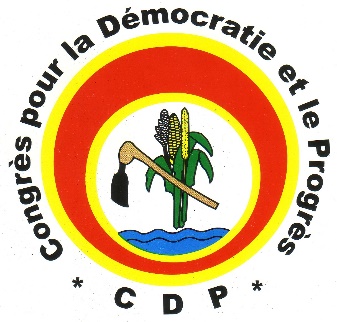 et le Progrès (CDP)       -------------Conseil National	       -------------Bureau Politique National       -------------Bureau Exécutif  National         -------------                           Burkina FasoUnité – Progrès - Justice                           